1 четверть . 6 класс. 4 урок.Тема урока: Обращения Доминантового септаккорда, разрешения.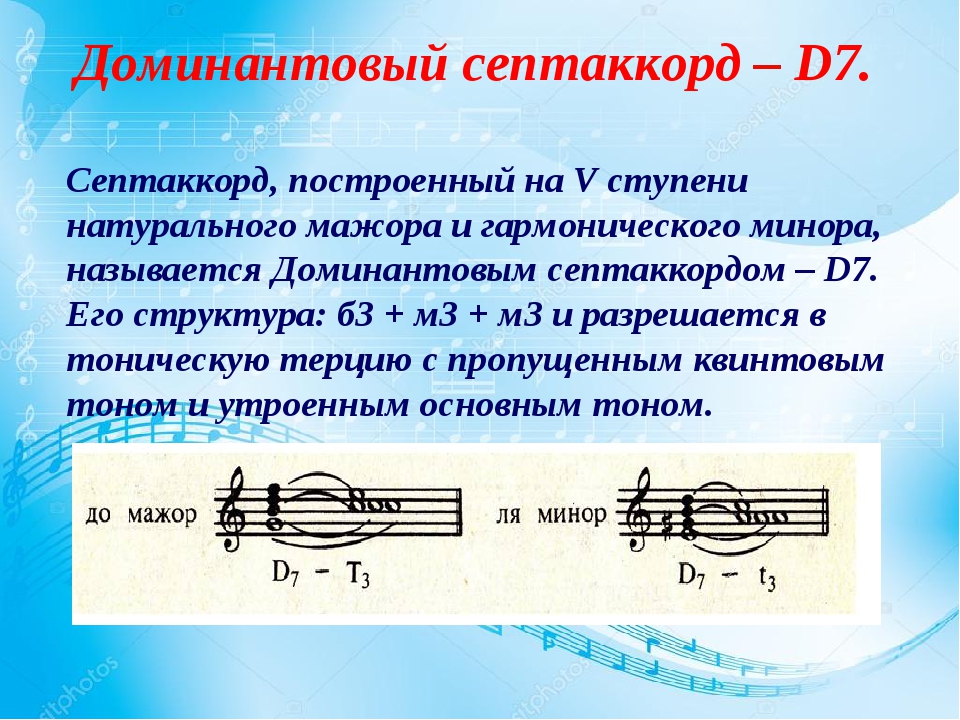 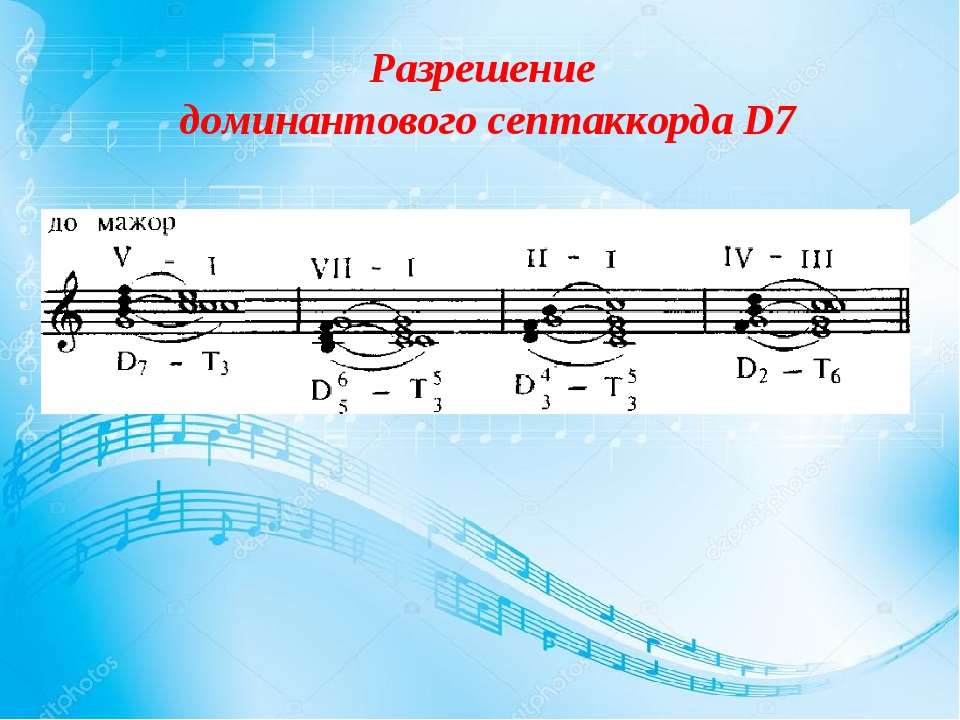 Домашнее задание.Петь гамму Ми-бемоль мажор.Построить D7 c обращениями в тональности Ми-бемоль мажор и петь.Задание выполнить и прислать на электронную почтуtabolina231271@mail.ru  не позднее  4 октября  до 16.00.